Convocation du 31/08/2018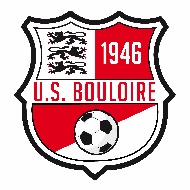 Si problème il y a, merci de me contacter au 06 79 49 05 16.Thomas.Equipe AEquipe BEquipe CAdversaire : Adversaire : MontfortAdversaire :Lieu et horaire du match : Lieu et horaire du match : Montfort à 19h30Lieu et horaire du match :Heure de rdv : Heure de rdv : 18h15 à BouloireHeure de rdv :Entrainement à 19h30 !Thomas LedruChristopher PautonnierAlex LeboulleuxAdrien MurilloDamien PoulainLucas LebretonAntoine ThirouardMaxime ClémentVincent HermenierMaxime PerrierAnthony BalasseClément PottierJason GandonGuillaume CordonBléssés/AbsentsMaxime CherboeufPierre HeraultResponsablesResponsablesWilly PoupinThomasAlexFabien RousseauRonan DeloubesKévin Leroux